Принято считать, что музыкальный слух — это не что иное, как способность человека правильно слышать, запоминать и воспроизводить звуки. На самом деле под музыкальным слухом подразумевают целый набор способностей, к которым относят: чистый слух; чувство ритма; ладовое чувство и др.Все перечисленные выше способности могут быть как врожденными, 
так и разработанными в ходе не только музыкальных занятий, но и с родителями 
в домашних условиях. Развитие слуха — это процесс, который поможет ребенку перейти 
на новый уровень в отношении восприятия и воспроизведения музыки.Приобщать детей к занятиям, направленным на развитие слуха, стоит уже в раннем дошкольном возрасте, принимая тот факт, что каждый малыш имеет свою степень восприимчивости к такого рода урокам.Музыкальные способности, включая музыкальный слух, у каждого человека проявляются в свое время, но чаще всего активное развитие музыкального слуха и других музыкальных способностей характерно для детей раннего возраста, что лишний раз подтверждает пример известных личностей — композиторов и музыкантов, поражающих своими умениями и талантами окружающих начиная с раннего детства.Развитие музыкальности полезно для дальнейшего музыкального развития ребенка. Малыши обращают внимание на музыку из фильмов, мультиков, вслушиваются в треки на радио и выделяют любимые мелодии. Именно в этот период для детей дошкольного возраста становится ясным: музыка занимает не последнее место в их жизни. Она помогает поднимать настроение, оставаться решительным и смелым, по-другому смотреть на привычные вещи.Естественно, что связь малыша с музыкой будет крепче, если у него будет достаточно развит музыкальный слух. Как в этом случае могут помочь взрослые? Занятия для развития слуха.На развитие слуха у ребят в дошкольном возрасте можно повлиять с помощью специальных занятий. В первую очередь нужно сделать так, чтобы музыка в жизни ребенка занимала значительное место. Если раньше малыш слышал мелодии только 
в качестве колыбельных перед сном, то теперь, в младшем или старшем дошкольном возрасте, когда он может слышать и воспринимать, музыка должна быть с ним рядом 
в самых разных ситуациях.Например, если малыш в хорошем настроении и настроен на игру, ему можно предложить послушать забавные и веселые мелодии с четко выраженным ритмом. Когда кроха грустит или хандрит, можно включать ему нежные и грустные мелодии. Важно, чтобы 
в дошкольном возрасте дети научились различать музыку по настроению, ассоциировать 
ее с собственными переживаниями и событиями в жизни.Начинать прослушивать разные мелодии можно с самого раннего детства, как только кроха научится воспринимать их на слух. Развитие годовалого ребенка уже позволяет уловить ритм во время хлопанья в ладоши.Уже в младшем дошкольном возрасте можно научить ребенка выделять самые сильные, самые громкие, самые тихие, низкие или высокие ноты в музыке, предлагая для каждого отдельного случая свой вариант опознавательного действия: сильные ноты — топнуть, высокие — поднять руки вверх, низкие — присесть на корточки, тихие — приложить палец к губам и так далее.С малышами, которые уже освоили азы речи, можно начинать заниматься, стимулируя у них развитие музыкального слуха с помощью разных музыкальных инструментов: детского бубна; металлофона; губной гармошки; трещоток; дудочки.Ребенку нужно будет предложить сначала прослушать, а потом и самостоятельно извлечь из инструментов звуки, после чего определить их тип: высокие, низкие, громкие, тихие. Также определять типы звуков можно, вслушиваясь в пение птиц, лай собак, журчание воды и пр.Например, ребенок дошкольного возраста уже должен понимать, что комар пищит, издавая высокие звуки, а мотор мотоцикла ревет, издавая низкие звуки. Чтобы кроха лучше ориентировался, можно предложить ему описание звуков сопровождать движениями.Со временем малышей дошкольного возраста можно начинать учить тому, как различать звуки по длительности. Совершенно лишним будет перегружать их головки информацией о размерах и нотах. Гораздо эффективнее будет показать, какую длительность имеет нота, с помощью обычного карандаша. Слушая звук, ребенок должен будет рисовать линию на бумаге, останавливаясь, как только она умолкнет. Так, например, звук 
от колокольчика может быть длинным и протяжным, тогда как от дудочки или барабана совсем коротким.С детьми старшего дошкольного возраста, развитие которых позволяет им считать 
до десяти, рисование линий на бумаге для определения продолжительности звука можно заменить счетом.В дошкольном возрасте игры помогают малышам ближе познакомиться с миром музыки. Дети играют с удовольствием и интересом, не думая о том, насколько это развитие музыкального слуха у детей дошкольного возраста полезно для развития их музыкальности 
в дальнейшем. В ходе игр можно будет потренировать: чувство ритма; умение отличать высоту звука; музыкальную память; тембровый слух и пр.Простота игр делает их еще более полезными и эффективными для занятий, как 
в домашних условиях, так и в группах раннего развития или детских дошкольных учреждениях.Игра «Простучи мелодию»Самая простая игра, с помощью которой, кстати, проверяют у детей степень развития слуха при поступлении в музыкальные классы. Суть игры более чем простая. Взрослый настукивает с помощью карандаша или ручки по поверхности стола мотив песенки или танца (желательно начинать со знакомых малышу мотивов), после чего предлагает то же самое сделать ребенку.Со временем, когда дошкольник научится достаточно точно воспроизводить настукиваемую мелодию, можно будет усложнять задания, выбирая более длинные мотивы, предлагая малышу варьировать темп, ускоряя или замедляя его. Игра замечательно влияет 
на развитие музыкального слуха и памяти у детей дошкольного возраста.Игра «Отгадай певца»Отличный вариант игры для дошкольника среднего или старшего возраста, способного некоторое время сосредоточиться на задании, не отвлекаясь. Суть заключается в следующем: ребенок остается в одной комнате, а взрослый переходит в другую, где начинает деревянной палочкой стучать по разным предметам, развитие музыкального слуха, у детей дошкольного возраста извлекая из них звуки. Задача малыша — определить «поющий предмет».Как только малыш научится хорошо справляться с заданием, его можно усложнить, меняя предмет, с помощью которого извлекаются звуки из других предметов. Ребенку нужно будет угадать не только «певца», но и предмет, вызывающий звуки.Далее усложнить игру можно, предложив ребенку при прослушивании концерта выделить звуки отдельных музыкальных инструментов. Начинать нужно с самых простых вариантов, где четко слышны партии всех музыкальных инструментов. Естественно, 
что к этому времени малыш уже должен иметь представление о том, как звучат фортепиано, скрипка, барабаны, духовые инструменты.Игра «Не перепутай!»Играть в эту игру с детьми дошкольного возраста можно в том случае, если они уже знают наизусть несколько детских песенок. Суть игры сводится к тому, чтобы сбить 
с толку малыша, перекладывая слова одной песни на мелодию другой и наоборот. Ребенок должен будет сразу уловить несоответствие и исправить ошибку, показав, как правильно – исполнив песенку в первоначальном варианте.Игра «Угадай мелодию»Еще одна простая игра на развитие музыкального слуха, играть в которую лучше 
с детьми старшего дошкольного возраста, знакомыми с разными мелодиями и песенками. Правила этой игры опять же более чем простые. Взрослый прохлопывает ладонями мелодию, давая ребенку понять, где она звучит тише, а где громче, где медленно, 
а где быстро. После этого малышу нужно ее угадать.Правила игры можно изменять, меняясь ролями, когда ведущим будет ребенок, прохлопывающий свою мелодию.На развитие музыкального слуха у ребят дошкольного возраста хорошо влияет ритмическая гимнастика. Во всем мире такие занятия пользуются огромной популярностью, особенно когда речь идет о дошкольниках.Что такое ритмическая гимнастика? Это гимнастика, которая выполняется под ритмичную музыку и состоит из комплекса упражнений, позволяющих не только укрепить мышцы, но и поднять настроение и повысить тонус нервной системы в целом.Как правило, ритмическая гимнастика включает в себя движения для всех частей тела и, помимо чувства ритма, слуха и памяти, способствует развитию: ловкости; пластичности; гибкости; выносливости.Особенность гимнастики такого типа — это ощущение радости и прилива сил 
во время занятий, что мотивирует выполнять движения еще более энергично и даже задорно. В наше время в ритмическую гимнастику включают элементы художественной гимнастики, суставной гимнастики и танца. Заниматься ей дошкольникам лучше 
в компании сверстников и под руководством опытного педагога, но при желании можно устроить занятия и на дому, правильно подобрав упражнения и музыкальное сопровождение.Во время занятий ритмической гимнастикой организм ребенка потребляет кислород 
в повышенном количестве, что связано с цикличностью упражнений, стимулирующих работу сердца и дыхательной системы. Обильное насыщение организма ребенка кислородом способствует его нормальному росту и развитию. Благодаря этому занятия имеют, прежде всего, оздоровительный эффект, способствуют развитию у детей музыкальной и двигательной памяти, координации.Главное отличие ритмической гимнастики — это выполнение движений под ритмичную музыку, в результате чего организм активизируется, подготавливается 
к активной работе с соблюдением ритма. Преимущества занятий ритмической гимнастикой заключаются в том, что дошкольный возраст, особенно старший, характеризуется быстрым физическим ростом ребенка. Ребенок становится особенно активным, осваивает целый ряд новых навыков. В этот период у детей стремительным является не только физическое, но и нервно-психическое развитие: малыши учатся слушать, запоминать, анализировать, делать выводы.В старшем дошкольном возрасте для детей не представляет труда выслушать педагога и выполнить задания, используя предыдущий удачный опыт – это касается 
и выполнения заданий без примера.Регулярные занятия ритмической гимнастикой помогают детям научиться 
в совершенстве владеть своим телом. К концу старшего дошкольного возраста у таких детей обычно накоплено достаточно опыта ритмичных движений, развит музыкальный слух, память, чувство ритма, что является отличной базой для их дальнейшего развития 
в музыкальном направлении. Считается, что двигаться под музыку, соблюдая ритм, дети могут с самого раннего возраста в связи с потребностью в двигательной активности. Движения дошкольников легкие и непринужденные, если выполняются под музыку, которая им нравится.Ритмичная гимнастика вызывает интерес и положительные эмоции 
у дошкольников, помогает развивать их музыкальный и эстетический вкус. Начинать работать над упражнениями можно с детьми возрасте трех лет – тогда к моменту поступления в школу они уже будут достаточно подготовлены и физически, и музыкально, легко улавливая ритм 
на слух, выполняя движения натурально и красиво.Развитие музыкального слуха у детей дошкольного возраста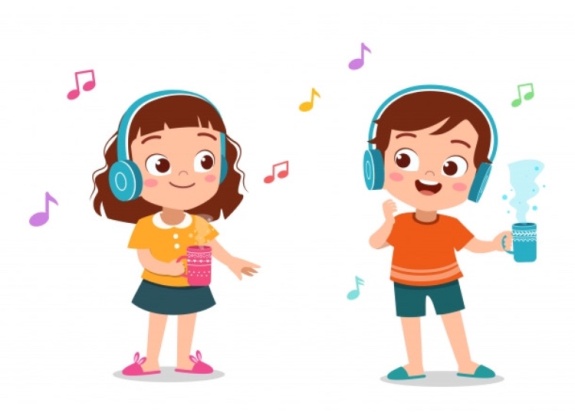 